Адрес места БРТСМарка БРТСЦвет БРТСГосударственный регистрационный знакДата размещения уведомленияп.Московский,СНТ "Маяк"Газ (бензовоз)БежевыйС373УР17707.07.2017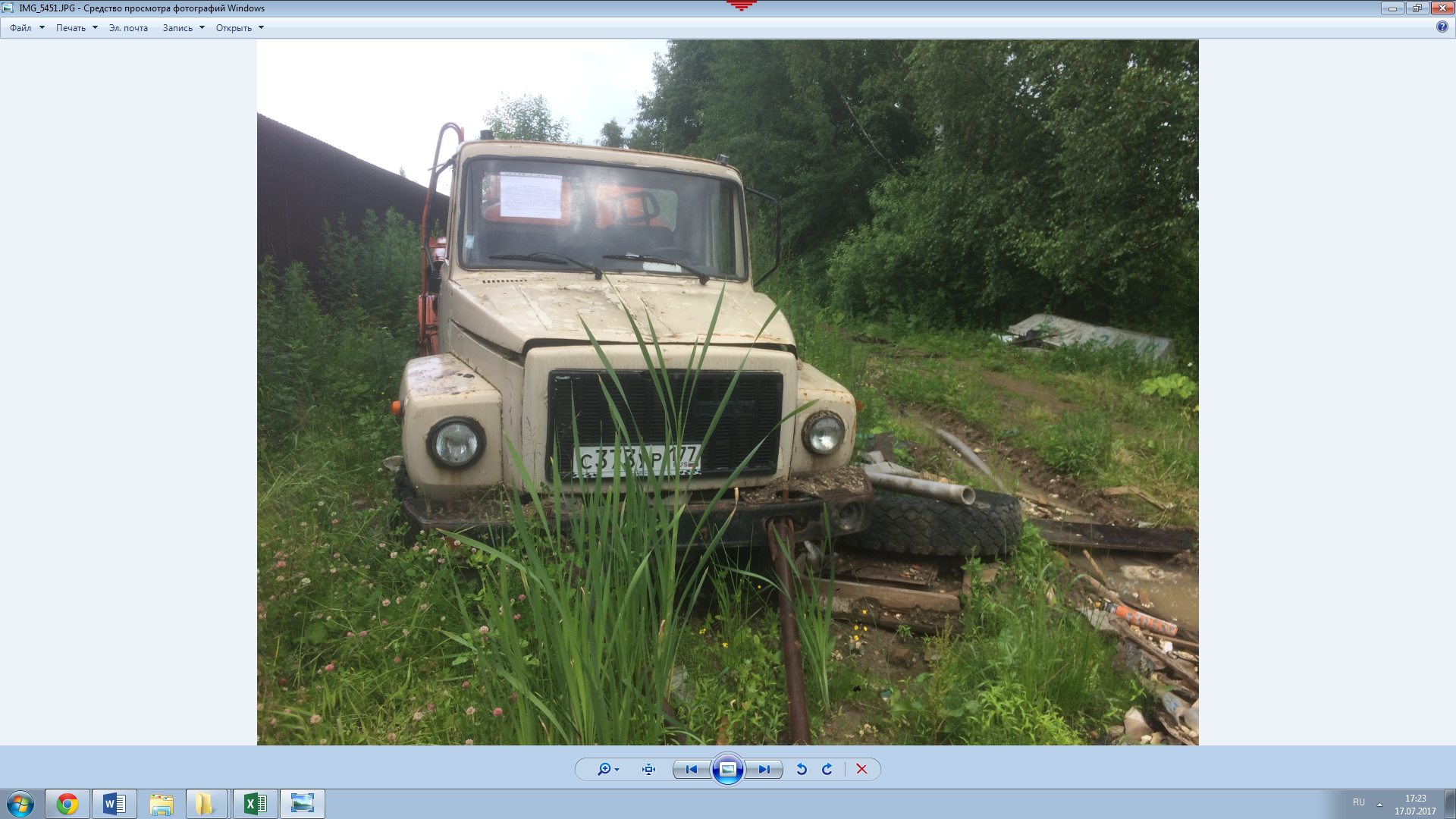 